Благоустройство территории паркаОтделка фасада№Аналог строительных материаловВнешний видСсылкаПлощадьМ2Цена за 1 м2Сумма1Тротуарная плитка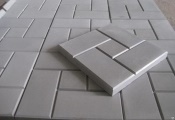 http://volgograd.pulscen.ru/products/plitka_trotuarnaya_koroyed_300kh300kh30_419215522400.5792Тротуарная плитка в зоне отдыха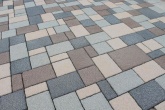 http://volgograd.pulscen.ru/products/trotuarnaya_plitka_bassirovannaya_22644654116.5213Резиновая плитка для спортплощадки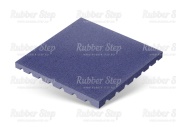 http://rubber-step.ru/katalog/rezinovaya-plitka/plitka/500x500/plitka-grunt-40-mm.html104.8064Резиновая плитка для детской площадки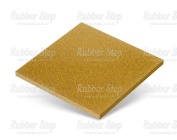 http://rubber-step.ru/katalog/rezinovaya-plitka/plitka/500x500/plitka-30-mm.html125.0285Камень бордюрный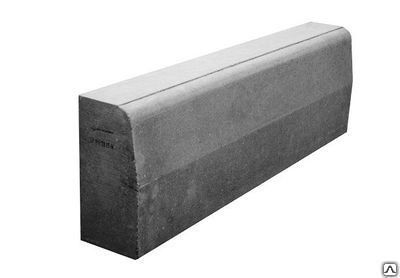 http://volgograd.pulscen.ru/products/bordyur_dorozhny_i_sadovy_gost_6665_91_br_100_20_8_16867969315.6№Аналог строительных материаловВнешний видСсылкаЕд. измеренияЗначениеСумма1Окна ПВХ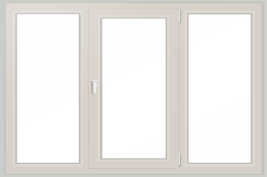 http://righter.ru/products/plastikovye-oknaМ243.8942Навесные панели для фасада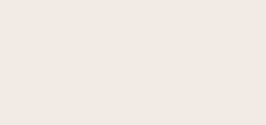 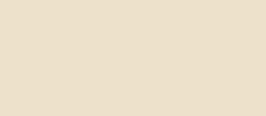 http://www.kraspan.ru/products/facing-composite-panelsМ2240.6143Навесные панели для цоколя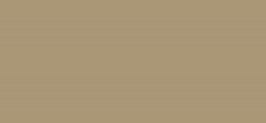 http://www.kraspan.ru/products/facing-composite-panelsМ224.3984Навес над входом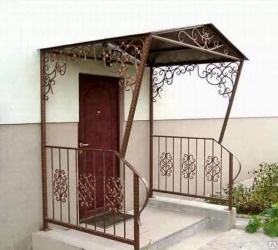 http://volgograd.pulscen.ru/products/kozyrki_70121558шт15Поручень металлический для пандуса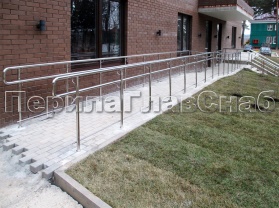 https://www.perilaglavsnab.ru/perila_nerzhavejka/ograjdeniya-pandusov-dlya-invalidovм2